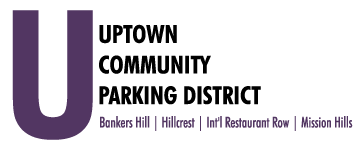  					         Executive Committee Meeting                                                     Monday, June 6, 2022, 3:00PM                                                                              UCPD Conference Room Introductions & Call to Order			-Dahl	Non-agenda public comment  Three-minute limit on non-agenda itemsMarch & April 2022 financial review 						            		-EarnTrussell performance reviewBylaw review update UCPD TaxesReview the proposed UCPD Board agenda				            		Adjourn  